Miejski Ośrodek Pomocy Społecznej w Szczytnie realizuje Program „Korpus Wsparcia Seniorów " na rok 2023 Moduł I świadczący codzienną pomoc osobom potrzebującymDla kogo przeznaczony jest Korpus Wsparcia Seniorów?
Program skierowany jest do seniorów w wieku 65 lat i więcej, mających problemy z samodzielnym funkcjonowaniem ze względu na stan zdrowia, prowadzących samodzielne gospodarstwa domowe lub mieszkających z osobami bliskimi, które nie są w stanie zapewnić im wystarczającego wsparcia.

Jakie działania będą składać się na Korpus Wsparcia Seniorów?
W ramach programu na terenie miasta Szczytno realizowany będzie Moduł I, który zakłada głównie: wsparcie społeczne m. in.: wspólne spędzanie czasu z seniorami, rozmowy, spacery oraz wsparcie w czynnościach dnia codziennego m.in.: zakup artykułów spożywczych, higienicznych, wyrzucenie śmieci, załatwienie spraw urzędowych.

W jaki sposób Seniorzy mogą zgłosić potrzebę wsparcia społecznego i/lub w czynnościach dnia codziennego?
Zgłaszając się bezpośrednio do Miejskiego Ośrodka Pomocy Społecznej w Szczytnie, ul. Boh. Westerplatte 12, tel. 89/ 67 609 20 i 89/67 609 24 od poniedziałku do piątku w godz. od 7:30-15:30 lub dzwoniąc na infolinię  22 505 11 11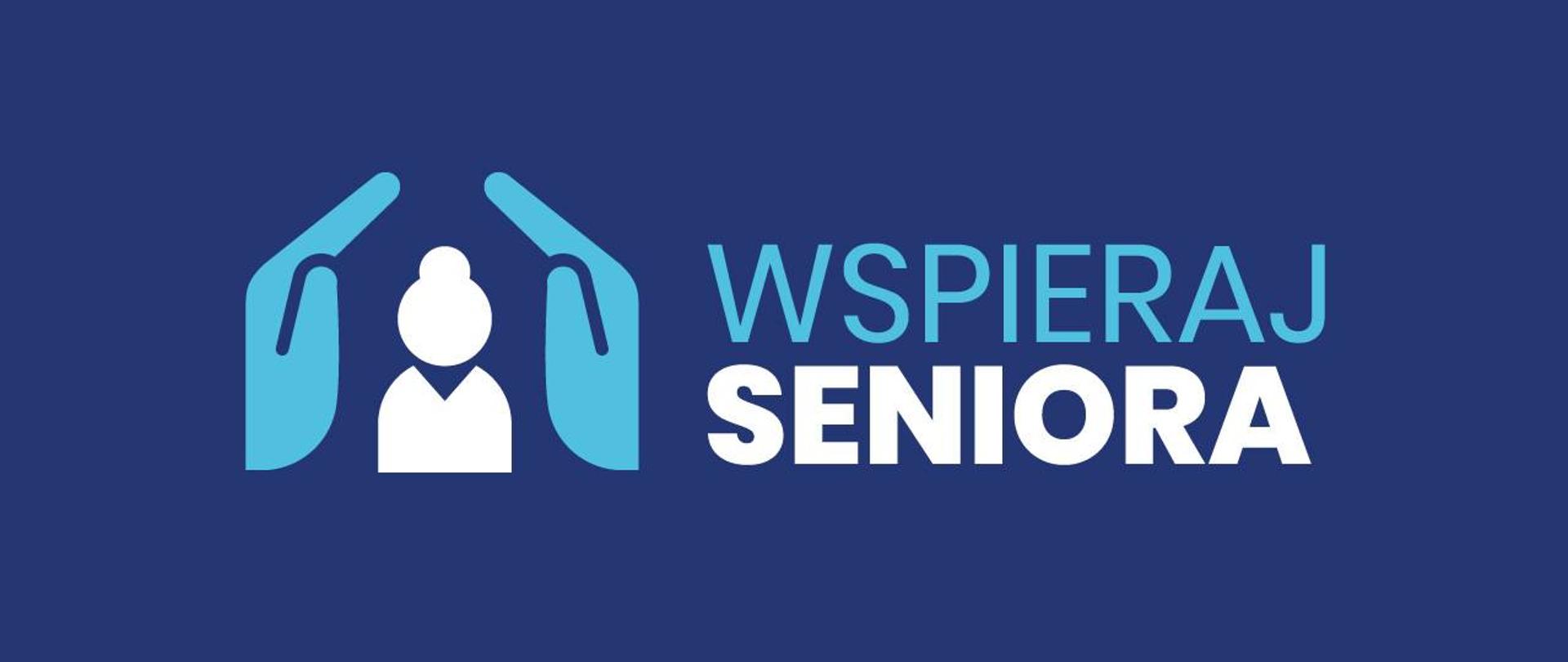 